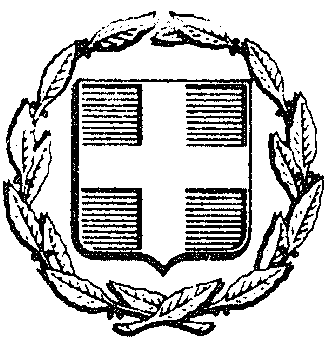 ΕΛΛΗΝΙΚΗ ΔΗΜΟΚΡΑΤΙΑΥΠΟΥΡΓΕΙΟ ΠΑΙΔΕΙΑΣ, ΕΡΕΥΝΑΣ                                 & ΘΡΗΣΚΕΥΜΑΤΩΝΠΕΡΙΦΕΡΕΙΑΚΗ ΔΙΕΥΘΥΝΣΗΠΡΩΤ/ΘΜΙΑΣ & ΔΕΥΤ/ΘΜΙΑΣΕΚΠΑΙΔΕΥΣΗΣ ΑΤΤΙΚΗΣΑ΄ ΔΙΕΥΘΥΝΣΗ Π.Ε. ΑΘΗΝΩΝΓΡΑΦΕΙΟ ΑΓΩΓΗΣ ΥΓΕΙΑΣΤαχ Δ/νση : Δώρου 9Τ.Κ. : 104 32ΠΛΗΡΟΦΟΡΙΕΣ : Τριαντάφυλλος Β. ΔούκαςΤηλ. :  210 52.44.510, Fax.: 210 52.43.980Web.site://http-a-athin.att.sch.grE-mail: mail@dipe-a-athin.att.sch.gr                             ΑΘΗΝΑ,  3-10-2016                              ΑΡ. ΠΡΩΤ.: 18286ΘΕΜΑ: «Βιωματικό Σεμινάριο Αγωγής Υγείας: ¨Γυμνάσιο Ερχόμαστε!¨»         Το Γραφείο Αγωγής Υγείας της Α’ Διεύθυνσης Π.Ε Αθηνών σε συνεργασία με το Κέντρο Πρόληψης των Εξαρτήσεων και Προαγωγής της Ψυχοκοινωνικής Υγείας «Αθηνά Προναία» διοργανώνουν βιωματικό σεμινάριο εκπαίδευσης στο εγκεκριμένο εκπαιδευτικό υλικό «Γυμνάσιο Ερχόμαστε!» (Διεύθυνση Σπουδών Π.Ε Υπουργείου Παιδείας αρ. έγκρισης Φ.14/86/19299/ Γ1/11.02.2014).         Το σεμινάριο απευθύνεται σε δασκάλους των τάξεων του Δημοτικού Σχολείου οι οποίοι επιθυμούν να ευαισθητοποιηθούν στο θέμα της μετάβασης των μαθητών από το Δημοτικό στο Γυμνάσιο. Προτεραιότητα θα δοθεί σε ενδιαφερόμενους εκπαιδευτικούς του 3ου Δημοτικού Διαμερίσματος του Δήμου Αθηναίων. Εκπαιδεύτριες θα είναι τα στελέχη του Κέντρου κυρίες Νάντια Δήμα και Κατερίνα Χρυσανθοπούλου.-  εκπαιδευτικό  σεμινάριο  στο  νέο  πρωτότυπο  υλικό  «Γυμνάσιο -  εφαρμογή του υλικού από τους εκπαιδευτικούς στην τάξη [και          Το σεμινάριο θα πραγματοποιηθεί σε αίθουσα του Κέντρου Πρόληψης (Λεωφόρος Αθηνών 36 και Καστοριάς 12- Αθήνα). Οι βιωματικές συναντήσεις θα ξεκινήσουν τη Δευτέρα 17 Οκτωβρίου 2016.  Θα έχει συνολική διάρκεια δώδεκα (12 ωρών) και θα υλοποιηθεί σε πέντε δίωρες βιωματικές συναντήσεις κάθε Δευτέρα 15:30-18:00. Στο σεμινάριο θα συμμετάσχουν μέχρι δεκαπέντε (15) εκπαιδευτικοί.Πληροφορίες για το σεμινάριο και δηλώσεις συμμετοχής μέχρι την Πέμπτη 13/10/2016 στο Κέντρο  Πρόληψης,  τηλ.: 210 3413483 (κα. Περιστέρη Ιωάννα). Θα τηρηθεί σειρά προτεραιότητας.  Μετά το πέρας των βιωματικών συναντήσεων θα χορηγηθούν βεβαιώσεις συμμετοχής.Ο ΥΠΕΥΘΥΝΟΣ ΑΓΩΓΗΣ ΥΓΕΙΑΣ                         O  ΔΙΕΥΘΥΝΤΗΣ  ΕΚΠΑΙΔΕΥΣΗΣ    Α΄  Δ/ΝΣΗΣ Π. Ε. ΑΘΗΝΩΝ                                 Α΄  Δ/ΝΣΗΣ Π. Ε. ΑΘΗΝΩΝ           ΤΡΙΑΝΤΑΦΥΛΛΟΣ ΔΟΥΚΑΣ                           ΑΝΑΣΤΑΣΙΟΣ ΠΑΠΑΓΕΩΡΓΙΟΥ